SMLOUVA O ZAJISTĚNÍ UMĚLECKÉHO VYSTOUPENÍVYSOKOMÝTSKÁ KULTURNÍ o.p.s.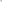 Středisko M-klubLitomyšlská 72566 01 Vysoké MýtoIČO. 28852150 DIC CZ28852150 zastoupený ředitelkou Ing Dagmar Sabolčikovou jako pořadatel a jako účinkujícíTomáš Grepl Radošovec 639798 52 Konice Tel: 777 839 31 1ICO 64261867DIC CZ7411204460Článek 1Předmět smlouvyPředmětem této smlouvy je vymezeni práv a povinností obou smluvních stran vznikajících v souvislosti s vystoupením. Dva nahatý chlapiČlánek 2Závazky účinkujících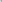 Zajistit představení Dva nahatý chlapi v rámci akce pořádané pořadatelem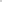 Dne 7 4 2020	Kde: Šemberovo divadlo Vysoké MýtoZačátek vystoupeni. 19.00 hod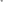 Článek 3Závazky pořadatele — finanční vyrovnániPořadatel se zavazuje zástupci účinkujícího uhradit honorář ve výši 85 % z vybraného vstupného (cena vstupenky 430 Kč)Honorář bude vyplacen na účet agentury - 115698349/0800Zajistit propagaci a celkové zajištěni akce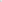 Článek 4Smlouva se vyhotovuje ve dvou exemplářích, z nichž každá smluvní strana obdrží po jednom Účastníci si smlouvu přečetli, souhlasí s jejím obsahem a na důkaz svého souhlasu ji podepisuji.Ve Vysokém Mýtě dne. 3 12 2019Pořadatel:	Účinkující: